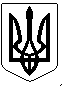 УКРАЇНАПОГРЕБИЩЕНСЬКИЙ МІСЬКИЙ ГОЛОВАВІННИЦЬКОГО РАЙОНУ  ВІННИЦЬКОЇ ОБЛАСТІ	РОЗПОРЯДЖЕННЯ     24   листопада   2021 року               м. Погребище                             № 209Про скликання засідання виконавчого комітетуПогребищенської міської радиКеруючись статтею 53, частиною 8 статті 59 Закону України «Про місцеве самоврядування в Україні»,  пунктом  2.3 Положення про виконавчий комітет Погребищенської міської ради, затвердженого рішенням 8 сесії  Погребищенської міської ради  8 скликання  від 08 квітня 2021 року № 5-8-8/446 ЗОБОВ’ЯЗУЮ: 1.Скликати  засідання  виконавчого  комітету Погребищенської  міської ради  09 грудня  2021  року о 10.00 годині  в приміщенні  Погребищенської міської ради за адресою: м. Погребище,  вул. Б.Хмельницького, 110 (велика зала для засідань).2. Внести на розгляд  виконавчого комітету Погребищенської міської ради  питання згідно з переліком, що додається.3. Контроль за виконанням цього розпорядження покласти на керуючого справами (секретаря) виконавчого комітету Погребищенської міської ради Фроєско Л.М. Погребищенський міський голова                           Сергій ВОЛИНСЬКИЙ                                                                                       Додаток                                                                 до розпорядження Погребищенського                                                                міського голови                                                                від     24     листопада  2021 року № 209Перелік питань, що вноситимуться на розгляд  виконавчого комітету Погребищенської міської ради09 грудня  2021 рокуПро проект рішення Погребищенської міської ради «Про звіт Погребищенського міського голови Волинського С.О. про свою роботу, діяльність ради, виконавчих органів ради та про здійснення ними державної регуляторної політики у сфері господарської діяльності за період з листопада 2020 року».Доповідає: Волинський Сергій Олександрович – Погребищенський міський голова.Про проєкт рішення Погребищенської міської ради «Про затвердження Програми соціально-економічного розвитку Погребищенської міської територіальної громади на 2022 рік». Доповідає: Лабенко Євген Миколайович – начальник відділу економічного розвитку, інвестицій, стратегічного планування Погребищенської міської ради.Про надання дозволу на порізку дерев.Доповідає: Мельничук Дмитро Миколайович – начальник відділу регулювання земельних відносин, охорони навколишнього природного середовища Погребищенської міської ради. Про надання дозволу на порізку дерев.Доповідає: Мельничук Дмитро Миколайович – начальник відділу регулювання земельних відносин, охорони навколишнього природного середовища Погребищенської міської ради. Про надання дозволу на порізку дерев.Доповідає: Мельничук Дмитро Миколайович – начальник відділу регулювання земельних відносин, охорони навколишнього природного середовища Погребищенської міської ради. Про надання дозволу на порізку дерев.Доповідає: Мельничук Дмитро Миколайович – начальник відділу регулювання земельних відносин, охорони навколишнього природного середовища Погребищенської міської ради. Про надання дозволу на порізку дерев.Доповідає: Мельничук Дмитро Миколайович – начальник відділу регулювання земельних відносин, охорони навколишнього природного середовища Погребищенської міської ради.8. Про надання дозволу на порізку дерев.Доповідає: Мельничук Дмитро Миколайович – начальник відділу регулювання земельних відносин, охорони навколишнього природного середовища Погребищенської міської ради.9. Про затвердження Порядку безпечного поводження з тілами померлих осіб з підозрою або підтвердженням коронавірусної хвороби (COVID-19) на території Погребищенської міської територіальної громади.Доповідає: Коріненко Володимир Васильович  - начальник управління з питань житлово-комунального господарства, побутового, торговельного обслуговування, транспорту і зв’язку, управління комунальною власністю, містобудування та архітектури – головний архітектор Погребищенської міської ради.10. Про надання дозволу громадянину Савюку І.М. на підключення до центрального водогону.Доповідає: Коріненко Володимир Васильович  - начальник управління з питань житлово-комунального господарства, побутового, торговельного обслуговування, транспорту і зв’язку, управління комунальною власністю, містобудування та архітектури – головний архітектор Погребищенської міської ради.11. Про надання дозволу громадянці Словінській М.Л.  на підключення до центрального водогону.Доповідає: Коріненко Володимир Васильович  - начальник управління з питань житлово-комунального господарства, побутового, торговельного обслуговування, транспорту і зв’язку, управління комунальною власністю, містобудування та архітектури – головний архітектор Погребищенської міської ради.12. Про надання дозволу громадянину Півнюку О.В. на підключення до центрального водогону.Доповідає: Коріненко Володимир Васильович  - начальник управління з питань житлово-комунального господарства, побутового, торговельного обслуговування, транспорту і зв’язку, управління комунальною власністю, містобудування та архітектури – головний архітектор Погребищенської міської ради.13. Про проєкт рішення міської ради «Про затвердження Програми благоустрою території Погребищенської міської територіальної громади на 2022-2023 роки».Доповідає: Коріненко Володимир Васильович  - начальник управління з питань житлово-комунального господарства, побутового, торговельного обслуговування, транспорту і зв’язку, управління комунальною власністю, містобудування та архітектури – головний архітектор Погребищенської міської ради.14. Про проєкт рішення міської ради «Про затвердження Програми «Питна вода»  Погребищенської міської територіальної громади на 2022-2023 роки»Доповідає: Коріненко Володимир Васильович  - начальник управління з питань житлово-комунального господарства, побутового, торговельного обслуговування, транспорту і зв’язку, управління комунальною власністю, містобудування та архітектури – головний архітектор Погребищенської міської ради.15. Про проєкт рішення міської ради «Про затвердження Програми розвитку автомобільних доріг загального користування місцевого значення на території Погребищенської міської територіальної громади на 2022-2023 роки».Доповідає: Коріненко Володимир Васильович  - начальник управління з питань житлово-комунального господарства, побутового, торговельного обслуговування, транспорту і зв’язку, управління комунальною власністю, містобудування та архітектури – головний архітектор Погребищенської міської ради.16. Про проєкт рішення міської ради «Про затвердження Програми забезпечення поховання безрідних та невстановлених померлих осіб Погребищенської міської територіальної громади на 2022-2023 роки».Доповідає: Коріненко Володимир Васильович  - начальник управління з питань житлово-комунального господарства, побутового, торговельного обслуговування, транспорту і зв’язку, управління комунальною власністю, містобудування та архітектури – головний архітектор Погребищенської міської ради.17. Про надання дозволу на розміщення тимчасової споруди для провадження підприємницької діяльності по вул.Привокзальна в м.Погребище Вінницького району Вінницької області.Доповідає: Коріненко Володимир Васильович  - начальник управління з питань житлово-комунального господарства, побутового, торговельного обслуговування, транспорту і зв’язку, управління комунальною власністю, містобудування та архітектури – головний архітектор Погребищенської міської ради.18. Про надання дозволу на розміщення тимчасових споруд для провадженняпідприємницької діяльності по вул. Тракторна, 25 в м. Погребище Вінницького району Вінницької області.Доповідає: Коріненко Володимир Васильович  - начальник управління з питань житлово-комунального господарства, побутового, торговельного обслуговування, транспорту і зв’язку, управління комунальною власністю, містобудування та архітектури – головний архітектор Погребищенської міської ради.19. Про внесення змін до рішення виконавчого комітету Погребищенської міської ради від 21 вересня 2021 року № 277« Про перерахунок проектно-кошторисної документації по об’єкту: «Нове будівництво системи автономного вуличного освітлення по вул. Б. Хмельницького (від вул. Козацька до вул. Володимирська) в м. Погребище Вінницької області» в цінах станом на 15.09.2021 року».  Доповідає: Коріненко Володимир Васильович  - начальник управління з питань житлово-комунального господарства, побутового, торговельного обслуговування, транспорту і зв’язку, управління комунальною власністю, містобудування та архітектури – головний архітектор Погребищенської міської ради.20. Про постановку на квартирний облік особи з числа дітей-сиріт.Доповідає: Коріненко Володимир Васильович  - начальник управління з питань житлово-комунального господарства, побутового, торговельного обслуговування, транспорту і зв’язку, управління комунальною власністю, містобудування та архітектури – головний архітектор Погребищенської міської ради.21. Про внесення змін до рішення виконавчого комітету Погребищенської міської ради від 21 вересня 2021 року № 260 « Про розробку проектно-кошторисної документації по об’єкту: «Будівництво напорної каналізації від КП «Погребищенська центральна лікарня» до існуючої по вул. Б.Хмельницького в м. Погребище Вінницького району». Доповідає: Коріненко Володимир Васильович  - начальник управління з питань житлово-комунального господарства, побутового, торговельного обслуговування, транспорту і зв’язку, управління комунальною власністю, містобудування та архітектури – головний архітектор Погребищенської міської ради.22. Про внесення змін до рішення виконавчого комітету Погребищенської міської ради від 21 вересня 2021 року № 256 « Про розробку проектно-кошторисної документації по об’єкту: «Капітальний ремонт тротуарів по вул.Козацька в м. Погребище Вінницького району». Доповідає: Коріненко Володимир Васильович  - начальник управління з питань житлово-комунального господарства, побутового, торговельного обслуговування, транспорту і зв’язку, управління комунальною власністю, містобудування та архітектури – головний архітектор Погребищенської міської ради.23. Про внесення змін до рішення виконавчого комітету Погребищенської міської ради від 17 листопада 2021 року № 349 « Про розробку проектно-кошторисної документації по об’єкту: «Капітальний ремонт проїжджої частини та тротуарів на ділянці від вул. Б. Хмельницького до межі будинку №21 по вул. Вінницькій в м. Погребище Вінницького району Вінницької області». Доповідає: Коріненко Володимир Васильович  - начальник управління з питань житлово-комунального господарства, побутового, торговельного обслуговування, транспорту і зв’язку, управління комунальною власністю, містобудування та архітектури – головний архітектор Погребищенської міської ради.24. Про затвердження поточних індивідуальних технологічних нормативів використання питної води в фермерському господарстві «ЛАН-П» село Дзюньків  Вінницького району Вінницької області. Доповідає: Коріненко Володимир Васильович  - начальник управління з питань житлово-комунального господарства, побутового, торговельного обслуговування, транспорту і зв’язку, управління комунальною власністю, містобудування та архітектури – головний архітектор Погребищенської міської ради.25.  Про проєкт рішення Погребищенської міської ради  «Про затвердження Положення про загальні збори громадян за місцем проживання у Погребищенській міській територіальній громаді.Доповідає: Шафранський Петро Петрович – секретар Погребищенської міської ради.26. Про проєкт рішення Погребищенської міської ради  «Про організацію громадських слухань у Погребищенській міській територіальній громаді».Доповідає: Шафранський Петро Петрович – секретар Погребищенської міської ради.27. Про звільнення від плати за харчування дітей багатодітної матері Якубенко Олени Миколаївни.Доповідає: Тимощук Анатолій Вікторович – начальник відділу освіти Погребищенської міської ради.28. Про нагородження грамотою Погребищенської міської ради та її виконавчого комітету.Доповідає: Ярмолюк Наталія Дмитрівна – виконуюча обов’язки начальника загального відділу Погребищенської міської ради.29.  Про план роботи виконавчого комітету Погребищенської міської ради на І квартал 2022 року.Доповідає: Фроєско Леся Миколаївна – керуючий справами (секретар) виконавчого комітету Погребищенської міської ради.Керуючий справами  (секретар) виконавчого комітету Погребищенськоїміської ради                                                                               Л.  ФРОЄСКО                                                                    